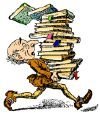 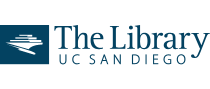 Tips for ResidentsFind more information on the Resident’s guide to UCSD Librarieshttp://libguides.ucsd.edu/residents 	Library BasicsStarting Points:Online Clinical Library (look for it on CWP)http://libraries.ucsd.edu/clinlib/ Biomedical Library Home pagehttp://libraries.ucsd.edu/locations/bml/ Roger, the Libraries’ catalogUse it to see what is available at UCSDhttp://roger.ucsd.edu Off campus access:Browser setting only = Proxyhttp://bit.ly/ucsdproxy Covers any program on your computer = VPNhttp://bit.ly/ucsdvpn Web VPNhttps://vpn.ucsd.edu (Can be a bit tricky to use, for details, see http://libguides.ucsd.edu/webvpn)Contacts:Biomedical Library Reference DeskCall M-F 9:00 – 4:00 pm858/534-1202  or  x41202Ask a Librarian 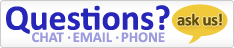 http://libraries.ucsd.edu & click on the tab Ask a Librarian.  Ask via email, IM, or chat. Chat has extended hours – chat with us or one of our partner libraries 24/7. Find UC San Diego on Facebook & Twitter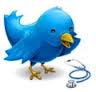 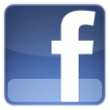 Library Resources & ServicesFind the following at Online Clinical Libraryhttp://libraries.ucsd.edu/clinlib/ Collections of Textbooks, Calculators, & Other ToolsAccess MedicineMDConsultStat!RefDatabases & Drug Information ToolsClinical Pharmacology Cochrane MicromedexPubMed  (use the library’s link to get UC-eLinks – your bridge to full-text)EBM and “Point of Care” ToolsFirst ConsultStat!Ref – ACP PierUp To Date (only when at UCSD, no remote access)Get an article or book not available at UCSDUse interlibrary loan to request materials not available at UC San Diego Libraries. Check Roger to see what is available.http://libraries.ucsd.edu/ill/requestGo Mobile Link to the Online Clinical Library or check out our guide to mobile resources at UCSDhttp://libguides.ucsd.edu/bmlmobile 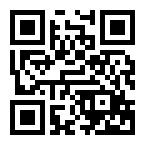 